四川农业大学实验动物工程技术中心10%的股权拍卖交易文件    四川中成信蓉拍卖有限公司二〇二三年一月十三日目   录第一章  拍卖公告	3第二章  竞买协议	9第三章 标的信息表	19第四章 股权转让合同	28第一章  拍卖公告四川农业大学实验动物工程技术中心10%的股权拍 卖 公 告受四川农业大学、四川省省级机关国有资产处置服务平台（四川省汇达鑫兴商贸有限公司）等委托，本公司于2023年2月22日15时在四川省政府政务服务和公共资源交易服务中心（成都市青羊区鼓楼南街101号丰德成达中心7层）对“四川农业大学实验动物工程技术中心10%的股权”进行现场公开拍卖，现公告如下：一、标的基本情况本次拍卖标的是： 四川农业大学持有的四川农业大学实验动物工程技术中心10%的股东权益。四川农业大学实验动物工程技术中心注册资本100万元人民币，四川农业大学占注册资本的10%，具体信息详见第三章《标的信息表》，“股权转让披露信息”。该标的已按照国家有关规定依法进行了评估，并经主管部门批准进行公开处置，按规定进入四川省政府政务服务和公共资源交易服务中心进行现场公开拍卖。二、竞买人资格及优先购买权除法律另有规定外，在中国境内的法人、自然人或其他组织均可申请竞买。本标的无优先购买权。风险提示及告知（一）委托人保证对拍卖标的具有无可争议的所有权或处分权，无任何权属纠纷。本次拍卖标的是真实意愿表示，标的权属清晰，对该标的拥有完全的处置权。标的拍卖的相关行为已履行了相关程序，经过有效的内部决策，并获得相应批准。（二）竞买人应当保证其交付的竞买保证金来源合法，以及提交的身份证明文件是真实、合法、有效的。如因竞买人资金来源非法或身份信息有误所引起的责任和后果概由竞买人自行承担。（三）在转让过程中遵守法律法规规定和股权交易市场的相关规则，按照有关要求履行义务。（四）拍卖之前，拍卖人就拍卖标的向竞买人提供的资料、介绍等仅供竞买人参考，标的按现状进行拍卖。竞买人申请参加竞买前应仔细查看标的，对拍卖标的应当进行全面调查了解并核实，一经确认参加竞买则表示知晓并认可标的现状。拍卖人提供的资料如与实际状况有任何出入，均不影响拍卖进行及拍卖成交价格。竞拍成交后，买受人不得以未对拍卖标的进行调查核实或存在欺诈、重大误解或误信等为由，主张撤销竞买、拒不按时足额支付成交价款、佣金或接收标的、拒绝与委托人签订合同、或者要求拍卖人委托人作出任何赔偿（补偿），且不得对本次拍卖及成交结果提出异议。（五）本次股权转让涉及的相关税费（包括但不限于增值税、印花税、所得税等）由转让双方依法各自承担。（六）竞买人竞买成功后，《成交确认书》中买受人的姓名（名称）必须与竞买人申请竞拍时的姓名（名称）一致；买受人不得要求拍卖人变更买受人姓名（名称）、付款期限或方式等。（七）拍卖成交后，若因不可抗力（包括但不限于：（1）地震、洪水、台风等自然灾害；（2）政府征收或征用；（3）战争、罢工、骚乱等社会异常事件），无法按时向买受人交付标的的，买受人不得追究拍卖人及委托人的任何责任。（八）拍卖成交后由委托人负责办理标的移交相关手续，拍卖人予以协助。具体办理时间和方式等在拍卖成交后委托人与买受人签订的《股权转让合同》中约定。（九）其它重大事项专项说明详见第三章《标的信息表》的“四川农业大学实验动物工程技术中心”近期主要财务指标数据”和“股权转让披露信息”。四、交易方式本次采取有底价增价式的现场公开拍卖的方式。竞买人有权自行加价，但不得低于规定的加价幅度。竞买人的最高报价不低于保留价的，拍卖成交；最高报价低于保留价的，拍卖不成交。五、报名及资格审核请竞买人登陆四川省公共资源交易信息网（四川省国有资产处置网上交易系统，网址：http://ggzyjy.sc.gov.cn)，进行注册、提交申请、交纳保证金等。注册申请时间自本公告发布之日起至2023年2月19日17时截止。竞买人应当仔细阅读《拍卖公告》、本“竞买协议”和其他相关文件，竞买申请一经提交，即视为对《拍卖公告》、本“竞买协议”和其他相关文件及标的现状等完全知晓且无异议，且对具备竞买人资格进行了自我确认，并完全接受可能存在的风险。竞买人成功交纳保证金、取得竞买人编号后，请于2023年2月20日10:00-16:00，携带自然人身份证，或单位公章、有效身份证件、授权委托书及竞买人编号等相关资料到成都市锦江区红星路三段1号IFS国际金融中心2号办公楼27层完善报名手续后，现场发放竞价号牌。特别说明：竞买申请人交纳竞买保证金后，由于“银行系统”与“网上交易系统”信息不是实时交互，系统仅显示已进行保证金到账查询操作且成功交纳保证金的竞买申请人人数，未进行保证金到账查询操作的竞买申请人人数或未成功交纳保证金的竞买申请人人数不显示。截止注册申请时间，“网上交易系统”与“银行系统”进行信息交互，“网上交易系统”数据更新并显示全部竞买申请人人数。六、标的资料展示本标的为非实物标的，公告之日起至2023年2月19日止在四川省公共资源交易信息网（http://ggzyjy.sc.gov.cn/）和本公司网站（http://www.zcxrauction.com/ ）资料公开展示。七、竞买保证金竞买保证金为30万元整。竞买保证金到账截止2023年2月19日17时，在截止时间前到达指定账户方为有效。竞买人未足额交付竞买保证金，或者未在规定时间交付竞买保证金的，竞买人不能参加竞买。特别提示：本次拍卖请竞买人务必登陆四川省公共资源交易信息网（四川省国有资产处置网上交易系统，以下简称“网上交易系统”，网址：http://ggzyjy.sc.gov.cn，进行注册、提交申请、交纳保证金等。竞买人交纳保证金，须从网上交易系统注册时填写的银行账户以转账方式支付保证金，不接受现金支付及支票转账支付。竞买人一旦成功交纳保证金，即视为对《拍卖公告》、本“竞买协议”以及其他相关文件和标的现状等完全知晓且无异议，并愿意自行承担可能存在的任何风险。八、拍卖会时间和地点2023年2月22日15时在四川省政府政务服务和公共资源交易服务中心（成都市青羊区鼓楼南街101号丰德成达中心7层）进行现场公开拍卖。九、签订拍卖《成交确认书》、缴纳成交价款、佣金支付（一）签订《成交确认书》拍卖师落槌表示成交后，竞买人如系买受人，应当场与拍卖人签署《成交确认书》，并在《拍卖笔录》上签字盖章。否则拍卖人有权当场重新拍卖，并按违约处理。（二）佣金支付买受人应当在签订《成交确认书》次日起3个工作日内，应按约定向拍卖人支付拍卖佣金。佣金支付计算标准为：成交总价款的1.5%。（三）缴纳成交价款买受人应于接到委托人通知后5个工作日内，持《成交确认书》到委托人处签订《股权转让合同》（详见本《交易文件》第四章）并缴纳成交价款。十、标的物的交付委托方在签署《股权转让合同》并收到本次产权交易全部价款后30个工作日内配合买受人完成本次股权转让的工商变更登记工作。十一、对异议的处理方式按“竞买协议”执行。十二、拍卖咨询地点及电话（一）地点：成都市锦江区IFS国际金融中心2号办公楼27层（二）电话： 028-83366622四川中成信蓉拍卖有限公司                                       2023年1月13日第二章  竞买协议拍卖人（简称甲方）：四川中成信蓉拍卖有限公司住址：成都市锦江区红星路三段1号IFS国际金融中心2号办公楼27层联系方式：028-83366622竞买人（简称乙方）：证件号：                      授权代理人：住址：联系方式： 受四川农业大学、四川省省级机关国有资产处置服务平台（四川省汇达鑫兴商贸有限公司）等委托，本公司于2023年2月22日15时在四川省政府政务服务和公共资源交易服务中心（成都市青羊区鼓楼南街101号丰德成达中心7层）对“四川农业大学实验动物工程技术中心10%的股权”进行现场公开拍卖。拍卖人已在《四川经济日报》、四川省公共资源交易信息网（四川省国有资产处置网上交易系统（http://ggzyjy.sc.gov.cn）及本公司网站（http://www.zcxrauction.com）等媒体上发布了《拍卖公告》。依照《中华人民共和国拍卖法》、《拍卖管理办法》（商务部第24号令，2015年修订）、《四川省省级机关国有资产处置管理暂行办法的通知》(川府管发〔2007〕103号)、《四川省省级机关国有资产处置网上交易规则（试行）》（川机管发〔2019〕124号）等文件规定，本着公开、公平、公正、诚实信用的拍卖原则，制定本须知，请竞买人予以遵守。一、标的基本信息本次拍卖标的是： 四川农业大学持有的四川农业大学实验动物工程技术中心10%的股东权益。四川农业大学实验动物工程技术中心注册资本100万元人民币，四川农业大学占注册资本的10%，具体信息详见第三章《标的信息表》的“股权转让披露信息”。该标的已按照国家有关规定依法进行了评估，并经主管部门批准进行公开处置，按规定进入四川省政府政务服务和公共资源交易服务中心进行现场公开拍卖。二、竞买人资格及优先购买权除法律另有规定外，在中国境内的法人、自然人或其他组织均可申请竞买。本标的无优先购买权。三、风险提示及告知（一）委托人保证对拍卖标的具有无可争议的所有权或处分权，无任何权属纠纷。本次拍卖标的是真实意愿表示，标的权属清晰，对该标的拥有完全的处置权。标的拍卖的相关行为已履行了相关程序，经过有效的内部决策，并获得相应批准。（二）竞买人应当保证其交付的竞买保证金来源合法，以及提交的身份证明文件是真实、合法、有效的。如因竞买人资金来源非法或身份信息有误所引起的责任和后果概由竞买人自行承担。（三）在转让过程中应遵守法律法规规定和股权交易市场的相关规则，按照有关要求履行义务。（四）拍卖之前，拍卖人就拍卖标的向竞买人提供的资料、介绍等仅供竞买人参考，按标的现状进行拍卖。竞买人申请参加竞买前应仔细查看标的，对拍卖标的应当进行全面调查了解并核实，一经确认参加竞买则表示知晓并认可标的现状。拍卖人提供的资料如与实际状况有任何出入，均不影响拍卖进行及拍卖成交价格。竞拍成交后，买受人不得以未对拍卖标的进行调查核实或存在欺诈、重大误解或误信等为由，主张撤销竞买、拒不按时足额支付成交价款、佣金或接收标的、拒绝与委托人签订合同、或者要求拍卖人委托人作出任何赔偿（补偿），且不得对本次拍卖及成交结果提出异议。（五）本次股权转让涉及的相关税费（包括但不限于增值税、印花税、所得税等）由转让双方依法各自承担。（六）竞买人竞买成功后，《成交确认书》中买受人的姓名（名称）必须与竞买人申请竞拍时的姓名（名称）一致；买受人不得要求拍卖人变更买受人姓名（名称）、付款期限或方式等。（七）拍卖成交后，若因不可抗力（包括但不限于：（1）地震、洪水、台风等自然灾害；（2）政府征收或征用；（3）战争、罢工、骚乱等社会异常事件），无法按时向买受人交付标的的，买受人不得追究拍卖人及委托人的任何责任。（八）拍卖成交后由委托人负责办理标的移交相关手续，拍卖人予以协助。具体办理时间和方式等在拍卖成交后委托人与买受人签订的《股权转让合同》中约定。（九）其它重大事项专项说明详见第三章《标的信息表》的“四川农业大学实验动物工程技术中心”近期主要财务指标数据”和“股权转让披露信息”。三、交易方式本次采取有底价增价式的现场公开拍卖的方式。竞买人有权自行加价，但不得低于规定的加价幅度。竞买人的最高报价不低于保留价的，拍卖成交；最高报价低于保留价的，拍卖不成交。四、报名及资格审核请竞买人登陆四川省公共资源交易信息网（四川省国有资产处置网上交易系统，网址：http://ggzyjy.sc.gov.cn)，进行注册、提交申请、交纳保证金等。注册申请时间自本公告发布之日起至2023年2月19日17时截止。竞买人应当仔细阅读《拍卖公告》、本“竞买协议”和其他相关文件，竞买申请一经提交，即视为对《拍卖公告》、本“竞买协议”和其他相关文件及标的现状等完全知晓且无异议，且对具备竞买人资格进行了自我确认，并完全接受可能存在的风险。竞买人成功交纳保证金、取得竞买人编号后，请于2023年2月20日10:00-16:00，携带自然人持身份证，或单位公章、有效身份证件及竞买人编号等相关资料到成都市锦江区红星路三段1号IFS国际金融中心2号办公楼27层完善报名手续后，拍卖现场发放竞价号牌。特别说明：竞买申请人交纳竞买保证金后，由于“银行系统”与“网上交易系统”信息不是实时交互，系统仅显示已进行保证金到账查询操作且成功交纳保证金的竞买申请人人数，未进行保证金到账查询操作的竞买申请人人数或未成功交纳保证金的竞买申请人人数不显示。截止注册申请时间，“网上交易系统”与“银行系统”进行信息交互，“网上交易系统”数据更新并显示全部竞买申请人人数。五、标的资料展示本标的为非实物标的，公告之日起至2023年2月19日止在四川省公共资源交易信息网（http://ggzyjy.sc.gov.cn/）和本公司网站（http://www.zcxrauction.com/ ）公开展示。六、竞买保证金 竞买保证金为30万元整。竞买保证金到账截止2023年2月19日17时，在截止时间前到达指定账户方为有效。竞买人未足额交付竞买保证金的，或者未在规定时间交付竞买保证金的，竞买人不能参加竞买。特别提示：本次拍卖请竞买人务必登陆四川省公共资源交易信息网（四川省国有资产处置网上交易系统，以下简称“网上交易系统”，网址：http://ggzyjy.sc.gov.cn，进行注册、提交申请、交纳保证金等。竞买人交纳保证金，须从网上交易系统注册时填写的银行账户以转账方式支付保证金，不接受现金支付及支票转账支付。竞买人一旦成功交纳保证金，即视为对《拍卖公告》、本“竞买协议”以及其他相关文件和标的现状等完全知晓且无异议，并愿意自行承担可能存在的任何风险。七、拍卖会时间和地点2023年2月22日15时在四川省政府政务服务和公共资源交易服务中心（成都市青羊区鼓楼南街101号丰德成达中心7层）进行现场公开拍卖。八、拍卖规则（一）竞买人应于本次拍卖开拍前，凭相关材料向拍卖人领取竞价号牌。竞买人应妥善保管竞价号牌并于本次拍卖结束后交还拍卖人。竞买人未按公告规定办理竞买报名手续，或在拍卖正式开始前，未申领竞价号牌的，竞买人不能参加竞买。不能参加竞买的责任和后果由竞买人自行承担。（二）竞价号牌是竞买人行使竞买权利的唯一标志。竞买人的举牌应价是一种合同要约，举牌或口头报价则表示接受此价位，受《拍卖法》及其他相关法律法规的保护和约束。竞买人一俟举牌或口头应价则不可撤回。否则，拍卖人将视情形追究其经济和法律责任。（三）本次采取有底价增价式的现场公开拍卖的方式，竞买人有权自行加价，但不得低于拍卖师宣布的加价幅度，当竞买人以最高应价竞得标的物后即成为买受人。但竞买人最高应价未达到拍卖保留价的不能成交。九、签订拍卖《成交确认书》、缴纳成交价款、佣金支付（一）签订《成交确认书》拍卖师落槌表示成交后，竞买人如系买受人，应当场与拍卖人签署《成交确认书》，并在《拍卖笔录》上签字盖章。否则拍卖人有权当场重新拍卖，并按违约处理。（二）缴纳成交价款竞买人竞买成功即成为买受人，买受人应于接到委托人通知后5个工作日内，持《成交确认书》到委托人处签订《股权转让合同》并缴纳成交价款。（三）佣金支付1.买受人应当在签订《成交确认书》次日起3个工作日内，按约定另行向拍卖人支付拍卖佣金。佣金支付计算标准为：成交总价款的1.5%。2.买受人逾期支付的，应以逾期支付金额为基数，按照每日0.06%支付违约金直到付清之日为止。3.佣金支付到拍卖人指定账户。拍卖人没有收到佣金之前不提供后续服务。收款单位名称：四川中成信蓉拍卖有限公司开户行：中国光大银行成都金牛支行银行账号：3990 0180 8053 35863十、标的物的交付 委托方在签署《股权转让合同》并收到本次产权交易全部价款后30个工作日内配合买受人完成本次股权转让的工商变更登记工作。十一、竞买保证金的处置方式（一）未竞买成交且无违反本《竞买协议》约定的竞买人，其竞买保证金由拍卖人于本次拍卖会结束后5个工作日内在网上交易系统中办理退还，原路径无息退回至竞买人银行账户。（二）买受人与拍卖人签署拍卖《成交确认书》后，在《股权转让合同》约定时间内完成标的工商变更登记工作后5个工作日内，买受人持工商变更登记凭证到拍卖人处办理退回竞买保证金手续（查看原件留复印件）。拍卖人从收到上述材料次日起5个工作日内在网上交易系统中办理退还，原路径无息退回至买受人银行账户。特别提示：竞买保证金不冲抵成交价款。（三）竞买人、买受人经查实有违约情形的，其保证金不予退还。十二、违约责任（一）拍卖师落槌表示成交后，拒绝现场签署拍卖《成交确认书》或《拍卖笔录》，拍卖人有权当场重新拍卖，且不予退还竞买人竞买保证金，由此造成的各项损失由竞买人全部承担。（二）竞买人如竞买成功，应当及时足额支付拍卖标的物价款及佣金，否则应当承担违约责任。竞买人违约的，拍卖人有权在征得委托人同意后，将拍卖标的物再次进行拍卖。 （三）拍卖标的物再行拍卖的，竞买人应当支付第一次拍卖中应支付的佣金。再行拍卖的价款低于原拍卖价款的，竞买人应当补足差额，且自违约之日起一年内不得参加由四川省省级机关国有资产处置服务平台委托的拍卖项目。十三、其他（一）本《竞买协议》，包括拍卖人于本次拍卖前所制发的《拍卖公告》等相关拍卖文件，以及乙方竞买成功后双方签署的拍卖《成交确认书》，是一个不可分割的整体。对甲乙双方均具有法律约束力。（二）协议双方于文首所载明的地址及联系方式均是有效的，可以作为协议双方履行本协议、发送书面文件，乃至发生纠纷后，司法部门送达法律文书的有效地址及联系方式。任何一方变更其地址或联系方式的，应当提前书面通知对方。否则，其后果由责任方承担。（三）因本《竞买协议》所发生的争议，由双方协商解决。协商不成的，任何一方可将争议提交甲方住所地人民法院进行诉讼。（四）本协议的内容，是甲乙双方平等、自愿、充分沟通，根据相关法律法规规定及拍卖具体情形而拟订的。甲乙双方均是在完整地阅读本协议内容、完全知晓各方的具体权利义务，并愿意接受其约束的情形下签署的。（五）本协议未尽事宜，由双方另行协商并签署补充协议。（六）本协议一式贰份，经甲乙双方签字或盖章后生效，拍卖人及竞买人各执一份。各份均具同等法律效力。（此页为签章页）甲方：四川中成信蓉拍卖有限公司（签章）乙方：（签章）   日期：    年   月   日 标的信息表“四川农业大学实验动物工程技术中心”近期主要财务指标数据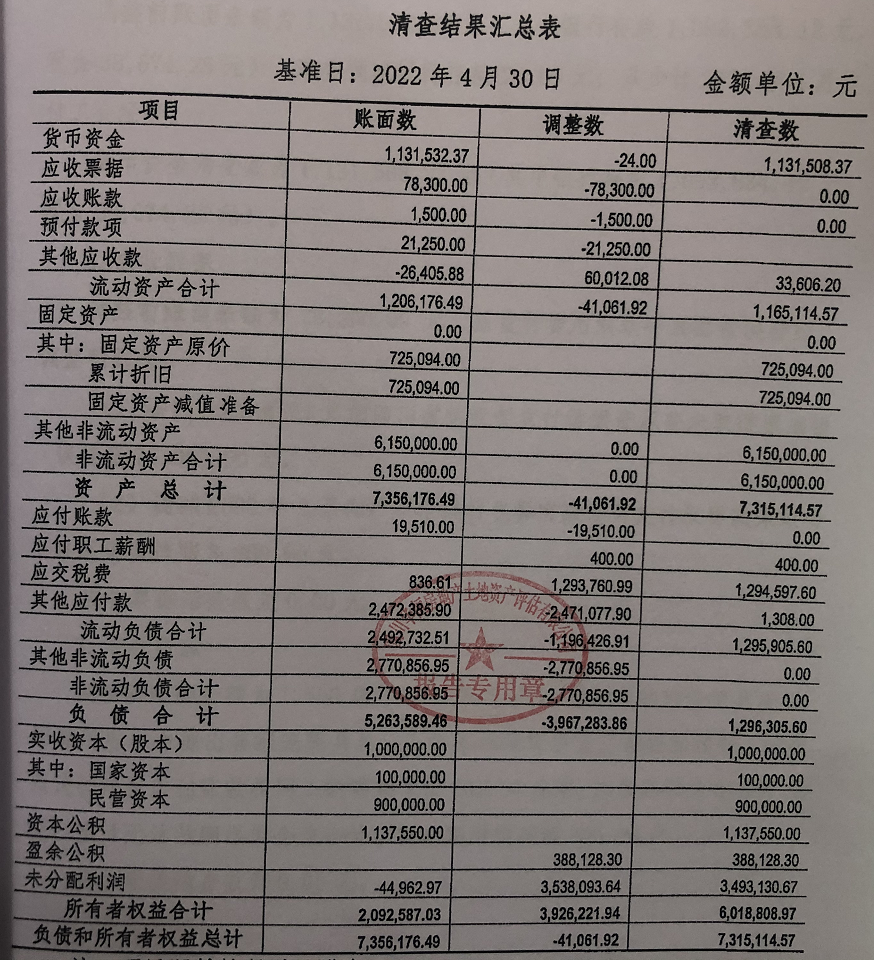 股权转让披露信息标的名称：四川农业大学实验动物工程技术中心10%股权项目编号：起始价格：64万元拍卖公告期：20个工作日拍卖公告起始日期：2023年1月13日拍卖公告截止日期：2023年2月19日报名资格审核日期：2023年2月20日是否捆绑债权转让：否是否涉及优先权：不涉及企业管理层是否参与受让：不参与是否涉及职工安置：否一、标的基本情况四川农业大学持有的四川农业大学实验动物工程技术中心10%的股东权益，该股权已按照国家有关规定依法进行了审计、评估，并经政府主管部门批准进行公开处置，按规定进入四川省政府政务服务和公共资源交易服务中心进行公开拍卖。四川农业大学实验动物工程技术中心注册资本100万元人民币，由四川农业大学、成都文鼎科技发展有限公司以及4个自然人股东共同出资于2004年11月 30日组建的集体所有制单位。动物工程技术中心从成立至2022年4月30日，股东无变更，股东股权结构、股本无增减变动。（详见：审计报告《成中会查字（2022）第009号》）特别事项说明：1.税费：本次股权转让双方依法应缴纳的税费由转、受双方各自承担。2.截至评估基准日2022年4月30日，四川农业大学实验动物工程技术中心承诺不存在对外贷款担保、资产抵押及质押、税务纠纷、商业汇票贴现等或有事项，也不存在予披露而未披露的重大财务承诺事项。3.2013年重大资产转让及繁育许可证变更事项根据四川省林业厅2013年6月16日〔川林审批函（2013）104号）文，动物工程技术中心所有的《国家重点保护野生动物驯养繁殖许可证》（2005川驯繁15-01号）变更为雅安普莱美公司所有。2013年8月10日,股东成都文鼎科技发展限公司、曾文、程安春、万英平以及庞晓敏召开出资人会议，会议决议通过：雅安普莱美公司购买中心在雅安市大兴镇农业科技园区的全部资产，最终确定转让价格为300万元；资产转让后，中心不负责弥猴的饲养、管理工作以及设施、设备维护和更新等，相应费用由雅安普莱美公司承担，中心变更繁育许可证、实验动物生产许可证和使用许可证给雅安普莱美公司。上述重大资产转让及繁育许可证变更事项在股东会召开之前，且动物工程技术中心出资人之一曾文为另一出资人成都文鼎科技发展有限公司的实际控制人，曾文、成都文鼎科 技发展有限公司在中心的持股比例合计42.5%。4.	资产转让存在关联交易且双方交易行为发生在协议签订前雅安普莱美公司为四川普莱美生物科技集团有限公司（以下简称四川普莱美公司）成立于2013年3月29日的全资子公司，公司成立时法定代表人为曾文（动物工程技术中心出资人之一），并于2013年7月变更法定代表人为龚某。2013年4月及7月，雅安普莱美公司先后向四川农业大学实验动物工程技术中心转入499万元往来款及201万元的恒河猴种群繁育及项目转让费，而四川农业大学实验动物工程术中心与雅安普莱美公司签订合作协议（项目转让费700万元）时间为2013年10月8日。5.	重要许可证注销四川农业大学实验动物工程技术中心于2013年12月4日向四川省实验动物管理委员会提出申请:因《国家重点保护野生动物驯养繁殖许可证》（2005川驯繁15-01号）已于2013年6月16日中心变更为雅安普莱美公司所有，故动物工程技术中心已不具备合法的“猕猴驯养繁育”资格同时申请注销实验动物生产许可证;且因四川农业大学实验动物工程技术中心已将动物设施等全部资产转让给雅安普莱美公司，故申请注销实验动物使用许可证。二、产权方简况四川农业大学实验动物工程技术中心所属行业为实验动物的研究及技术服务。四川农业大学实验动物工程技术中心系由四川农业大学、成都文鼎科技发展有限公司以及4个自然人股东共同出资于2004年11月30日组建的集体所有制单位。产权方名称：四川农业大学实验动物工程技术中心；统一社会信用代码：91511800767296134H；类型：集体所有制；住所：雅安市农业高科技生态园区；法定代表人：曾文；注册资金：壹佰万元整；成立日期：2004年11月30日；经营期限：2004年11月30日至长期；经营范围:实验动物的研究及技术服务。（依法须经批准的项目，经相关部门批准后方可开展经营活动）三、标的股权结构截至2022年4月30日，四川农业大学实验动物工程技术中心股东实缴出资及持股比例如下：四、清产核资简况截止至2022年4月30日，四川农业大学实验动物工程技术中心待清查的资产情况如下：资产总额为：7,356,176.49元负债总额为：5,263,589.46元所有者权益总额为：2,092,587.03元（其中实收资本1,000,000.00元，资本公积1,137,550.00元，未分配利润-44,962.97元）截止至2022年4月30日，四川农业大学实验动物工程技术中心清查后的总资产情况如下：总资产为：7,315,114.57元流动资产为：1,165,114.57元非流动资产为：6,150,000.00元负债总额为：1,296,305.60元流动负债为：1,296,305.60元净资产为：6,018,808.97元实收资本为：1,000,000.00元资本公积为：1,137,550.00元盈余公积为：388,128.30元未分配利润为：3,493,130.67元主要财务指标数据详见附件:《清查结果汇总表》五、转让方简况1.转让方名称：四川农业大学;2.统一社会信用代码：12510000450718925E；3.住所：四川省雅安市雨城区新康路46号；4.法定代表人：吴德；5.开办资金：¥314712万;6.经费来源：核定收支、定额补助;7.举办单位：四川省教育厅；8.有效期：自2020年03月13日至2025年03月13日；9.宗旨和业务范围：培养高等学历农业人才，促进农业发展，高等教育人才培养、科学研究、社会服务。六、产权转让批准情况转让方上级主管部门：四川省教育厅批准单位：四川省机关事务管理局批准文件类型：批复批准文件名称：四川省机关事务管理局关于四川农业大学参股企业股权公开转让的复函批准文号：川机管函〔2022〕1440号七、交易条件与受让方资格条件交易条件拍卖起始价：64万元成交价款支付方式：一次性付清成交总额付款期限：拍卖成交后30日内受让方资格条件除法律另有规定外，在中国境内的法人、自然人或其他组织均可申请竞买。八、审计机构：成都中大会计师事务所有限责任公司审计报告时间：2022年7月12日清产核资基准日：2022年4月30日审计报告编号：成中会查字（2022）第009号九、交易执行机构：四川中成信蓉拍卖有限公司公司网址：http://www.zcxrauction.com/公司地址：成都市锦江区红星路三段1号IFS国际金融中心2号办公楼27层公司联系人：吴女士公司联系方式： 028-83366622、13518188878股权转让合同（模板）编号           转让方（以下简称“甲方”）：                    住所：法定代表人：受让方（以下简称“乙方”）：      住所：                    法定代表人：根据《中华人民共和国民法典》等有关法律法规的规定，甲、乙双方遵循平等、自愿、公平、诚实信用的原则，协商一致，订立本合同。 第一条 交易标的本合同标的为甲方所持有的四川农业大学实验动物工程技术中心10%的股权（产权交易标的名称）。除甲方通过产权交易机构进行信息披露时披露的事项外，产权交易标的和标的企业不存在《资产评估报告》（川华恒评报字[2022]字第073号）和《审计报告》（成中会查字[2022]第009号）中未予披露或遗漏的、可能影响评估结果或对标的企业及其产权价值产生重大不利影响的事项。第二条 交易方式甲方委托四川中成信蓉拍卖有限公司，在四川省政府政务服务和公共资源交易服务中心采用现场拍卖的方式，最终确定乙方为最终受让方。第三条 交易价款交易价款为人民币（小写）        元（大写：        ），参见附件拍卖《成交确认书》。第四条 支付方式一次性付款：乙方应自拍卖成交之日起30日内将成交价款一次性转入甲方指定账户，并持转款凭证与《拍卖成交确认书》与甲方签署本合同甲方指定银行账户：账户名称：                                           开户行：账号：第五条 产权交易涉及的职工安置产权交易标的企业法人资格将续存，现有职工劳动关系不变，在岗职工仍继续聘用，故本次转让不涉及职工安置。第六条 产权交易涉及的债权、债务的承继和清偿办法乙方受让产权交易标的后，标的企业原有的债权、债务由本次产权交易后的标的企业继续享有和承担；第七条 产权交易涉及的资产处理产权交易涉及的资产作如下处理：本次股权转让不涉及交易标的企业资产处置。第八条 产权交接事项甲方在本《合同》生效，且收到本次产权交易价款后30个工作日内配合乙方完成本次股权转让的工商变更登记工作。产权交易涉及需向有关部门备案或审批的，甲、乙双方应共同履行向有关部门申报的义务。在评估基准日至本次转让标的股权完成工商变更登记期间，与产权交易标的相关的盈利或亏损由乙方享有和承担,甲方对本合同项下的产权交易标的、股东权益及标的企业资产负有善良管理的义务。 第九条 产权交易的税费 本次股权转让双方依法应缴纳的税费由交易双方依法各自承担。第十条 甲、乙双方的承诺 甲乙双方应承诺：（一）甲方对本合同项下的产权交易标的拥有合法、有效和完整的处 分权，没有隐匿资产或债务的情况。（二）甲方保证未就转让标的所设可能影响产权转让的任何担保或限制。（三）乙方具备合法的主体资格，无欺诈行为。（四）乙方受让本合同项下转让标的符合法律、法规的规定，不违背中国境内的相关产业政策。（五）甲方、乙方提交的涉及产权交易的各项证明文件及资料均真实、 完整、有效，不存在故意隐瞒对本合同构成重大不利影响的任何情况。（六）甲、乙双方签订本合同所需的包括但不限于授权、审批、公司内部决策等在内的一切手续均合法有效，本合同成立和产权转让的前提条件均已满足。（七）未经对方事先书面许可，任何一方不得泄露本合同及附件中的内容，但依照国家有关规定要求披露的除外。第十一条 违约责任乙方逾期支付价款，每逾期一日应按交易价款的0.5%向甲方支付违约金，逾期超过30日的,甲方有权解除合同，并要求乙方赔偿损失。本合同任何一方若违反本合同约定的义务和承诺，给另一方造成损失的，应当承担赔偿责任；若违约方的行为对产权交易标的或标的企业造成重大不利影响，致使本合同目的无法实现的，守约方有权解除合同，并要求违约方赔偿损失。第十二条 合同的变更和解除甲、乙双方协商一致，可以变更或解除本合同。发生下列情况之一时，一方可以解除合同：（一）由于不可抗力或不可归责于双方的原因致使本合同目的无法实现的；（二）另一方丧失实际履约能力的；（三）另一方严重违约致使不能实现合同目的的；（四）另一方出现本合同第十一条所述违约情形的。第十三条 争议解决方式本合同及产权交易中的行为均适用中华人民共和国法律。甲、乙双方之间发生争议时，应当协商解决，协商不成，通过以下第二种方式解决：（一）提交/仲裁委员会仲裁。（二）依法向有管辖权的人民法院起诉。第十四条 附则除依法律、行政法规规定需要报审批机构批准后生效的情形以外，本合同自甲、乙双方签字或盖章之日起生效。本合同一式柒份，甲、乙双方各执两份，四川省政府政务服务和公共资源交易中心留存壹份用于备案，其余用于办理产权交易的审批、登记手续。甲方（转让方）：（盖章）         乙方（受让方）：（盖章）住 所：成都市                  住 所：邮 编：                        邮 编：法定代表人（签字或盖章）:      法定代表人（签字或盖章）： 电 话：                        电 话：签约地点：                    签约时间：        年   月   日序号标的名称起拍价（元）竞买保证金（元）加价幅度（元）备注1四川农业大学实验动物工程技术中心10%的股权640,000300,00010,000其它重大事项专项说明详见四川农业大学实验动物工程技术中心“近期主要财务指标数据”和“股权转让披露信息”出资者名称实缴情况实缴情况股权比例出资者名称实缴出资额出资时间股权比例四川农业大学10万元2004年11月4日10%成都文鼎科技发展有限公司24.5万元2004年11月4日24.50%程安春23.5万元2004年11月4日23.50%曾文18万元2004年11月4日18%万英平12万元2004年11月4日12%庞晓敏12万元2004年11月4日12%合计100万元/100%